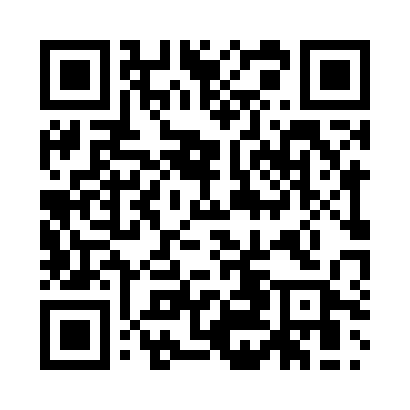 Prayer times for Bauernberg, GermanyMon 1 Apr 2024 - Tue 30 Apr 2024High Latitude Method: Angle Based RulePrayer Calculation Method: Muslim World LeagueAsar Calculation Method: ShafiPrayer times provided by https://www.salahtimes.comDateDayFajrSunriseDhuhrAsrMaghribIsha1Mon5:006:491:144:497:419:232Tue4:586:471:144:497:439:253Wed4:556:441:144:507:449:274Thu4:536:421:144:517:469:285Fri4:506:401:134:527:479:306Sat4:486:381:134:527:489:327Sun4:466:361:134:537:509:348Mon4:436:351:124:547:519:369Tue4:416:331:124:547:539:3810Wed4:386:311:124:557:549:4011Thu4:356:291:124:567:559:4212Fri4:336:271:114:567:579:4413Sat4:306:251:114:577:589:4614Sun4:286:231:114:578:009:4815Mon4:256:211:114:588:019:5016Tue4:236:191:104:598:039:5217Wed4:206:171:104:598:049:5418Thu4:186:151:105:008:059:5619Fri4:156:131:105:008:079:5820Sat4:126:121:105:018:0810:0021Sun4:106:101:095:028:1010:0222Mon4:076:081:095:028:1110:0423Tue4:056:061:095:038:1310:0624Wed4:026:041:095:038:1410:0825Thu3:596:031:095:048:1510:1126Fri3:576:011:085:048:1710:1327Sat3:545:591:085:058:1810:1528Sun3:525:571:085:058:2010:1729Mon3:495:561:085:068:2110:1930Tue3:465:541:085:078:2210:22